NOTES FOR APPLICANTSCONSIDER THESE FACTS BEFORE APPLYINGMobility scooters are designed for people who are mobile enough to operate this kind of transport but challenged when walking distances.Scooters have three or four wheels and are designed for:Home use.Going from home to local areas (eg. to the shops)Scooters aren't designed to be a person's main mode of transport. Most are designed to travel on a footpath, like a pedestrian.You will need a medical certificate to prove you need the scooter for mobility purposes.Only the registered operator can operate the scooter.The operator must abide by the New Zealand Road Laws (copy below)Who can use one?Scooters are easy to control but you will need to be able to:Use the hand controls.Steer and control the scooter.Turn your head to look to the side and behind you.Balance when riding on bumpy ground.Sit for periods of time.Change your body position when going up and down inclines.Notice vehicles and pedestrians approaching.Judge distances.Concentrate for long periods.React quickly enough to stop and turn suddenly if needed.Remember safety procedures.Be patient, especially in crowded areas.You'll also need to consider:Do you have space to store it (indoors or in a garage or carport)?Is there access to a power point for charging the battery?Are there any steps or grades around your home that will make it difficult or impossible to get the scooter in and out safely?SCOOTERS PROJECTAPPLICATION FORM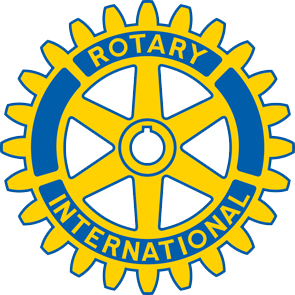 Full Name										Address																		Code			Phone				Mobile				Age			Disability							Doctors Name							Phone		Address																									Code		If loaned a scooter, how often wouild it be used and for what purpose?(e.g. daily/shopping)Other comments to support this application	(if insuffient space please attach additional page)Signature of Applicant					Date			Signature of Proposer					Date			Committee Chair						Date			Please return form to:The Rotary Club of Tauranga